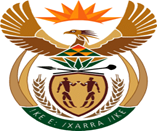 MINISTRY:  JUSTICE AND CORRECTIONAL SERVICESREPUBLIC OF SOUTH AFRICANATIONAL ASSEMBLYQUESTION FOR WRITTEN REPLYPARLIAMENTARY QUESTION NO: 3400DATE OF QUESTION: 23 SEPTEMBER 2022DATE OF SUBMISSION: 07 OCTOBER 2022[Dr P J Groenewald (FF Plus) to ask the Minister of Justice and Correctional Services:†Whether the National Prosecuting Authority has received any documents regarding the prosecution of a certain person (name furnished) in connection with an investigation into a diamond scheme in which investors invested approximately R100 million; if not, why not; if so, on what date is it envisaged that the case will be before the court;Whether there is a delay in the court hearing on the matter; if not, what is the position in this regard; if so, what has he found is the reason for the delay;Whether he will make a statement on the matter?NW4209E]REPLY:The National Prosecuting Authority (NPA) has confirmed that the matter is a project driven investigation by the Directorate for Priority Crime Investigation (DPCI) Northern Cape. The Organised Crime component within the Office of the Director of Public Prosecutions, Gauteng Division, Pretoria has been guiding the investigations.The investigation is at an advanced stage. An expert report is awaited. On conclusion of the investigation, the prosecutor will decide whether to institute a prosecution, and if so, on what charges.There is no need to release a statement on the matter.  